Задание подготовлено в рамках проекта АНО «Лаборатория модернизации образовательных ресурсов» «Кадровый и учебно-методический ресурс формирования общих компетенций обучающихся по программам СПО», который реализуется  с использованием гранта Президента Российской Федерации на развитие гражданского общества, предоставленного Фондом президентских грантов.Разработчик: О.В. Джусоева, ГБПОУ СО «Колледж гуманитарных и социально-педагогических дисциплин имени Святителя Алексия, Митрополита Московского»Курс: 44.02.02 АстрономияТема: Малые тела Солнечной системыКомментарииЗадание используется на аудиторном занятии на этапе изучения материала. Перед предъявлением задания целесообразно обратить внимание обучающихся на то, что ответы должны быть краткими. Блоки задания I (извлечение информации, уровень I) и II (извлечение и систематизация информации, уровень I) могут быть использованы автономно.Рассмотрите таблицу и рисунок. I.Запишите ответы на вопросы.1. У какого метеорного потока самый продолжительный период активности?________________________________________________________________________________2. Какой метеорный поток можно наблюдать 24 октября?________________________________________________________________________________3. У какого метеорного потока пик метеорного ливня наблюдается в апреле?________________________________________________________________________________4. По какому принципу даются названия метеорным потокам? ________________________________________________________________________________II.Составьте схему происхождения названия метеорных потоков.Таблица 1Сравнительная характеристика метеорных потоков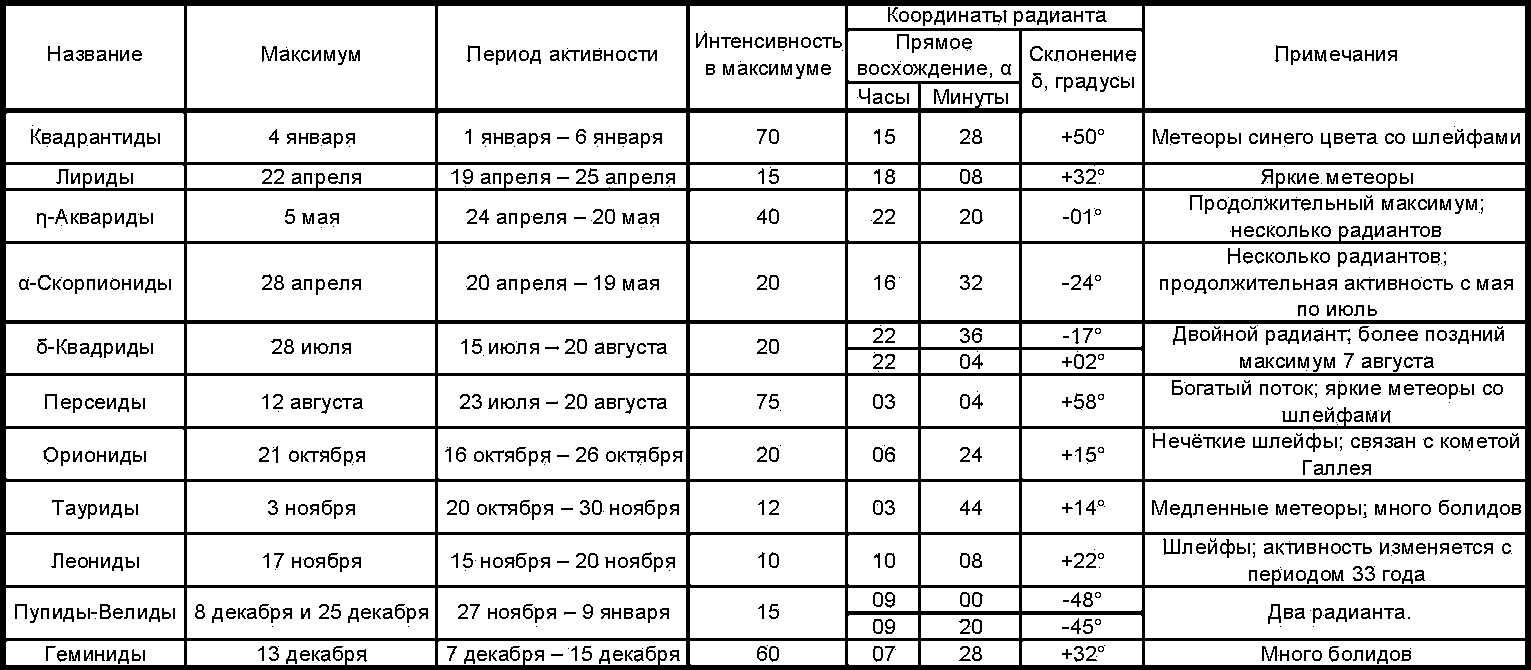 Инструмент проверкиБлок 1Извлечение информации, уровень 1Блок 11Извлечение и первичная обработка информации, уровень 1ЛеонидыЛиридыГемениды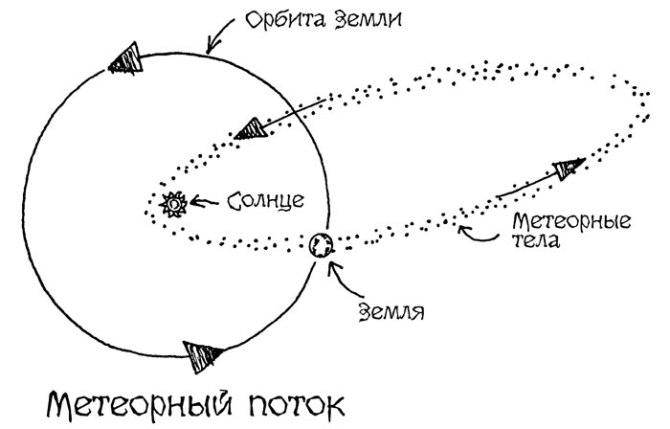 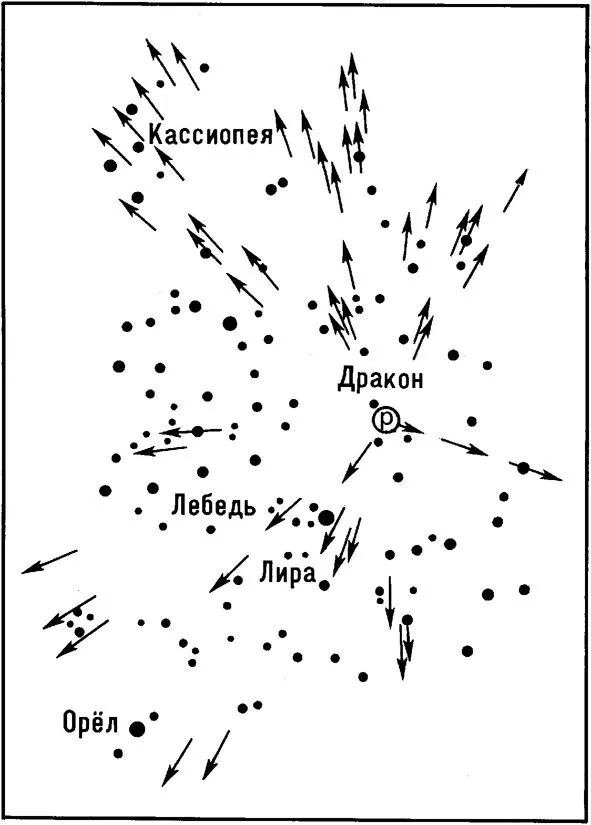 Рисунок 1. Схема встречи Земли с метеорным потокомРисунок 2. Определение положения радианта метеорного потока1. Пупиды-Велиды 1 баллОтсутствуют другие метеорные потоки (кроме Пупиды-Велиды)1 балл2. Ориониды и Тауриды2 баллаНазван один метеорный поток: Ориониды/ Тауриды1 балл3. Лириды и α-Скорпиониды2 баллаНазван один метеорный поток: Лириды/ α-Скорпиониды1 балл4. Метеорные потоки получают название по имени созвездия, в котором находится их радиант1 баллМаксимальный балл7 баллов7 балловобучающийся продемонстрировал деятельность в соответствии с требованиями уровня I4-6 балловобучающийся продемонстрировал выполнение отдельных операций в соответствии с требованиями уровня I0-3 баллаобучающийся не продемонстрировал деятельность в соответствии с требованиями уровня IСозвездие ЛьваЛеонидыСозвездие ЛирыЛиридыСозвездие БлизнецовГеменидыКаждая верно заполненная ячейка1 баллМаксимальный балл3 балла3 баллаобучающийся продемонстрировал деятельность в соответствии с требованиями уровня I0-2 баллаобучающийся не продемонстрировал деятельность в соответствии с требованиями уровня I